Keitetyt kuoriperunatKeitetyt kuoriperunat1 litraperunoita suolaavettäLisäruoatLeikkeleet, syltyt ymPerunat pestään huolellisesti, ja jos ne ovat vanhoja, niin pannaan  ne kylmään veteen kiehumaan. Suolaa pannaan veteen, ja perunat saavat kypsyä kannen alla. Heti kun ne ovat valmiit, kaadetaan vesi pois, ja ne saavat olla lieden reunalla lämpimässä. Perunat kadottavat paljon maustansa, jos ne saavat olla kauan valmiina ennen tarjoamista. Perunat pestään huolellisesti, ja jos ne ovat vanhoja, niin pannaan  ne kylmään veteen kiehumaan. Suolaa pannaan veteen, ja perunat saavat kypsyä kannen alla. Heti kun ne ovat valmiit, kaadetaan vesi pois, ja ne saavat olla lieden reunalla lämpimässä. Perunat kadottavat paljon maustansa, jos ne saavat olla kauan valmiina ennen tarjoamista. PerunanpaistikkaanPerunanpaistikkaan 1 litraperunoita Perunat puhdistetaan  huolellisesti ja pannaan kokonaisina uuniin kypsymään. Tarjoa aamiaiseksiPerunat puhdistetaan  huolellisesti ja pannaan kokonaisina uuniin kypsymään. Tarjoa aamiaiseksiSilavaperunatSilavaperunat1 litrakeitettyjä, kylmiä perunoita200 gsilavaasuolaaLisäruoatvoileipä, leikkeleet ymPerunat kuoritaan ja leikataan joko viipaleiksi tai kuutioiksi ja ruskistetaan pannussa, jossa on viipaleiksi leikattu silava. Pannua on koko ajan liikuteltava, niin etteivät perunat pääse palamaan. Jos  silava ei ole ollut suolaista, on seos nyt maustettava suolalla. Perunat kuoritaan ja leikataan joko viipaleiksi tai kuutioiksi ja ruskistetaan pannussa, jossa on viipaleiksi leikattu silava. Pannua on koko ajan liikuteltava, niin etteivät perunat pääse palamaan. Jos  silava ei ole ollut suolaista, on seos nyt maustettava suolalla. Ranskalaiset perunatRanskalaiset perunat1 litraperunoitasuolaaKeittämiseenrasvaaPääruoaterilaiset liharuoat ymPerunat huuhdotaan, kuoritaan ja leikataan 2-3 cm: paksuisiksi viipaleiksi, jotka ensin pannaan niin lämpimään rasvaan, että ne eivät ruskistu, mutta pehmenevät. Sitten ne asetetaan valumaan ja hiukan suolaa ripotellaan niiden päälle. Rasva kuumennetaan nyt  hyvin kuumaksi ja juuri ennen tarjoamista pannaan perunat rasvaan, niin että ne äkkiä ruskistuvat ja samalla pullistuvat, tai käytetään kahta rasvakeitintä, jolloin perunat heti, kun ne on nostettu toisesta, pannaan  toiseen kuumempaan pataan. 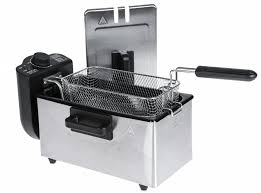 Kuva  rasvakeitinPerunat huuhdotaan, kuoritaan ja leikataan 2-3 cm: paksuisiksi viipaleiksi, jotka ensin pannaan niin lämpimään rasvaan, että ne eivät ruskistu, mutta pehmenevät. Sitten ne asetetaan valumaan ja hiukan suolaa ripotellaan niiden päälle. Rasva kuumennetaan nyt  hyvin kuumaksi ja juuri ennen tarjoamista pannaan perunat rasvaan, niin että ne äkkiä ruskistuvat ja samalla pullistuvat, tai käytetään kahta rasvakeitintä, jolloin perunat heti, kun ne on nostettu toisesta, pannaan  toiseen kuumempaan pataan. Kuva  rasvakeitinPerunamuhennosPerunamuhennos1 litraperunoita½ litraamaitoa50 gvoita1 rkl (30 g)vehnäjauhoja1 rkl ruohosipuliasuolaapersiljaaPääruoatliha- ja kalaleikkeleetPerunat keitetään, kuoritaan ja leikataan kuutioiksi. Voi ja vehnäjauhot kiehautetaan  ja joukkoon  sekoitetaan maito vähitellen. Seos saa kiehua 10 minuuttia. Maustetaan suolalla, hienonnettu ruohosipuli tai persilja ja lopuksi sekoitetaan muhennokseen varovaisesti, niin etteivät ne mene rikki. Tarjotaan kuumana. 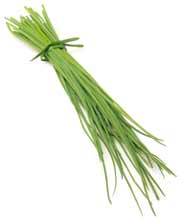 Kuva  ruohosipuli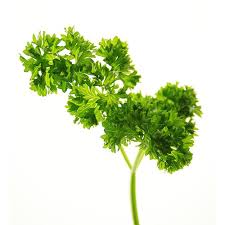 Kuva  persiljaPerunat keitetään, kuoritaan ja leikataan kuutioiksi. Voi ja vehnäjauhot kiehautetaan  ja joukkoon  sekoitetaan maito vähitellen. Seos saa kiehua 10 minuuttia. Maustetaan suolalla, hienonnettu ruohosipuli tai persilja ja lopuksi sekoitetaan muhennokseen varovaisesti, niin etteivät ne mene rikki. Tarjotaan kuumana. Kuva  ruohosipuliKuva  persiljaPerunasosePerunasose1 ½ litraaperunoita50 gvoita3 dlmaitoasuolaavettä1 tlsokeriaPääruoatliha- ja kalaruoatPerunat kuoritaan ja keitetään vedessä pehmeiksi. Kun ne ovat kypsiä, survotaan ne kattilassa perunanuijalla aivan hienoksi ja kattilaan lisätään voi ja maito kiehuvana. Sosetta vatkataan koko ajan, niin että se tulee kuohkeaksi ja tasaiseksi. Se saa kiehahtaa ja se maustetaan suolalla ja sokerilla. 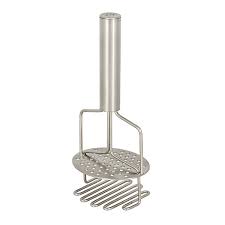 Kuva  perunanuijaPerunat kuoritaan ja keitetään vedessä pehmeiksi. Kun ne ovat kypsiä, survotaan ne kattilassa perunanuijalla aivan hienoksi ja kattilaan lisätään voi ja maito kiehuvana. Sosetta vatkataan koko ajan, niin että se tulee kuohkeaksi ja tasaiseksi. Se saa kiehahtaa ja se maustetaan suolalla ja sokerilla. Kuva  perunanuijaPerunapyörykät 1 Perunapyörykät 1 1 annosperunasosetta2munaakorppujauhojaPaistamiseenrasvaaPääruoatliha- ja kalaruoatKylmään perunasoseeseen sekoitetaan munat ja siitä muodostetaan pyöryköitä, joita kieritellään  korppujauhoissa. Ne paistetaan voissa pannussa kauniin ruskeiksi molemmilta puolelta. 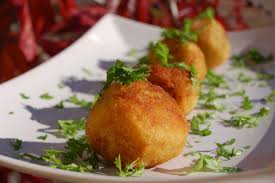 Kuva  perunapyörykätKylmään perunasoseeseen sekoitetaan munat ja siitä muodostetaan pyöryköitä, joita kieritellään  korppujauhoissa. Ne paistetaan voissa pannussa kauniin ruskeiksi molemmilta puolelta. Kuva  perunapyörykätPerunapyörykät 2 Perunapyörykät 2 1 litraperunoita2 rkl (60 g)margariinia1 dlmaitoa1 rkl (25 g)suolaa1muna1 dlkorppujauhoja1 rkl (20 g)sokeriavähänmuskottiaPaistamiseenvoitaPääruoatliha- ja kalaruoat Keitetyt perunat survotaan hienoiksi, niihin lisätään voi, suola, sokeri, muskotti ja korppujauhot. Seosta vaivataan hyvin ja maito kaadetaan vähitellen sekaan. Muna vatkataan hyvin ja se pannaan viimeiseksi sekaan. Seoksesta muodostetaan kahdella lusikalla pieniä palleroita, jotka paistetaan kauniin ruskeiksi.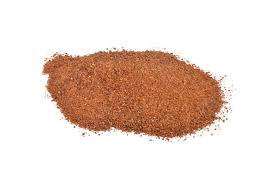 Kuva  muskottiKeitetyt perunat survotaan hienoiksi, niihin lisätään voi, suola, sokeri, muskotti ja korppujauhot. Seosta vaivataan hyvin ja maito kaadetaan vähitellen sekaan. Muna vatkataan hyvin ja se pannaan viimeiseksi sekaan. Seoksesta muodostetaan kahdella lusikalla pieniä palleroita, jotka paistetaan kauniin ruskeiksi.Kuva  muskottiPerunatangotPerunatangot1 annosperunasosetta2munaamuskotinkukkaa2 dl (120 g)korppujauhojaPääruoatliha- ja kalaruoat ym Kylmään perunasoseeseen sekoitetaan munanruskuaiset ja muskotinkukkaa. Seoksesta muodostetaan noin sormen paksuisia ja 5 cm:n pituisia tankoja, jotka voidellaan vatkatulla munanvalkuaisella ja joita kieritellään korppujauhoissa. Seos voidaan myöskin panna pursottimeen ja pusertaa suoraan pellille tangoiksi tai kiemuroiksi, jolloin niille ripotellaan korppujauhoja. Ne paistetaan uunissa kauniinruskeiksi. 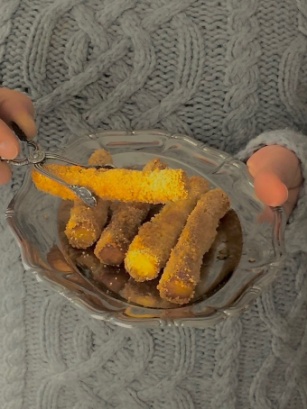 Kuva  perunatangotKylmään perunasoseeseen sekoitetaan munanruskuaiset ja muskotinkukkaa. Seoksesta muodostetaan noin sormen paksuisia ja 5 cm:n pituisia tankoja, jotka voidellaan vatkatulla munanvalkuaisella ja joita kieritellään korppujauhoissa. Seos voidaan myöskin panna pursottimeen ja pusertaa suoraan pellille tangoiksi tai kiemuroiksi, jolloin niille ripotellaan korppujauhoja. Ne paistetaan uunissa kauniinruskeiksi. Kuva  perunatangot Perunakakut Perunakakut1 litraperunoita2 dl (40 g)vehnäjauhoja1 tlsuolaaTäyte100 gsilavaa tai paistettuja sieniä ja lihaaPerunat keitetään, kuoritaan, survotaan ja jäähdytetään,  vehnäjauhot ja mausteet lisätään. Kuutioiksi leikattu silava ruskistetaan vähän. Perunaseoksesta muodostetaan pyöryköitä; joka pyörykkään tehdään syvennys, joka täytetään ruskistetulla silavalla, lihalla tai sienillä ja painetaan sitten kiinni. Silavakakut keitetään hiljaisella  tulella suolatussa vedessä ilman kantta, kunnes ne nousevat pinnalle, tai paistetaan margariinissa paistinpannussa.Perunat keitetään, kuoritaan, survotaan ja jäähdytetään,  vehnäjauhot ja mausteet lisätään. Kuutioiksi leikattu silava ruskistetaan vähän. Perunaseoksesta muodostetaan pyöryköitä; joka pyörykkään tehdään syvennys, joka täytetään ruskistetulla silavalla, lihalla tai sienillä ja painetaan sitten kiinni. Silavakakut keitetään hiljaisella  tulella suolatussa vedessä ilman kantta, kunnes ne nousevat pinnalle, tai paistetaan margariinissa paistinpannussa.PerunalaatikkoPerunalaatikko1 ½ litraaperunoita½ litraamaitoa1muna50 gvoita1 rkl (12 g)korppujauhojaPääruoatliha- ja kalaruoat, leikkeleet ymTähteetjäljelle laatikko käytetään perunapyöryköihin, simpukankuoriin ymPerunat kuoritaan ja keitetään pehmeiksi. Vesi kaadetaan pois ja perunanuijalla survotaan perunat tasaiseksi soseeksi. Voi ja kiehuva maito sekoitetaan joukkoon ja viimeiseksi vaahdoksi vatkattu muuna. Seosta vatkataan, kunnes se on kuohkeata ja tasaista. Voideltuun vuokaan levitetään sose, jonka pinta koristellaan kauniisti veitsellä ja korppujauhoja sirotellaan päälle. Paistetaan uunissa kauniin vaaleanruskeaksi.  Perunat kuoritaan ja keitetään pehmeiksi. Vesi kaadetaan pois ja perunanuijalla survotaan perunat tasaiseksi soseeksi. Voi ja kiehuva maito sekoitetaan joukkoon ja viimeiseksi vaahdoksi vatkattu muuna. Seosta vatkataan, kunnes se on kuohkeata ja tasaista. Voideltuun vuokaan levitetään sose, jonka pinta koristellaan kauniisti veitsellä ja korppujauhoja sirotellaan päälle. Paistetaan uunissa kauniin vaaleanruskeaksi.   Keitetty lanttu  Keitetty lanttu 1keskikokoinen lanttusuolaa50 gvoitapersiljaaPääruoatpaistit, kasvisruoat ymTähteetjäljelle jääneet lantut voidaan käyttää lanttulaatikkoon, soseeseen ymLanttu kuoritaan, leikataan   kuutioiksi ja pannaan hiukan suolatussa vedessä kiehumaan pehmeiksi. Kun kuutioit ovat pehmeät, nostetaan ne vadille ja maustetaan  suolalla; hienonnettu persilja ripotellaan pinnalle. 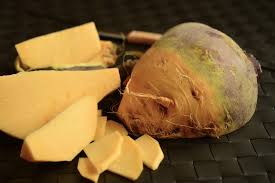 Kuva  lanttu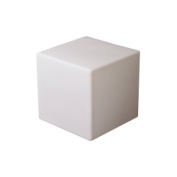 Kuva  kuutioLanttu kuoritaan, leikataan   kuutioiksi ja pannaan hiukan suolatussa vedessä kiehumaan pehmeiksi. Kun kuutioit ovat pehmeät, nostetaan ne vadille ja maustetaan  suolalla; hienonnettu persilja ripotellaan pinnalle. Kuva  lanttuKuva  kuutio Lanttusose Lanttusose1keskikokoinen lanttusuolaapippuriamuskotinkukkaa50 gvoita1 dlkorppujauhoja1 dlkermaaPääruoatLiharuoat ymTähteetjäljelle jäänyt sose voidaan käyttää lanttulaatikkoon ymLanttu kuoritaan, paloitellaan kuutioiksi ja keitetään hiukan suolatussa vedessä pehmeäksi. Kun kuutiot ovat pehmeät, kaadetaan keitinvesi pois ja lanttu survotaan perunanuijalla aivan tasaiseksi soseeksi, johon sekoitetaan voi, korppujauhot, kerma ja mausteet. 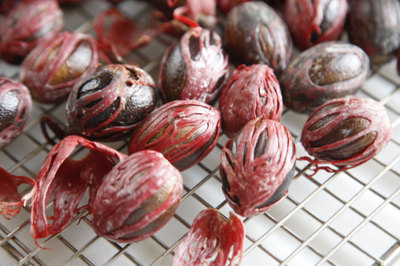 Kuva  muskotinkukka mauste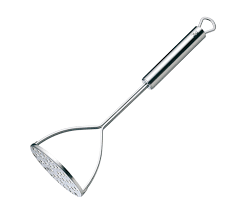 Kuva  perunanuijaLanttu kuoritaan, paloitellaan kuutioiksi ja keitetään hiukan suolatussa vedessä pehmeäksi. Kun kuutiot ovat pehmeät, kaadetaan keitinvesi pois ja lanttu survotaan perunanuijalla aivan tasaiseksi soseeksi, johon sekoitetaan voi, korppujauhot, kerma ja mausteet. Kuva  muskotinkukka mausteKuva  perunanuijaLanttupihvitLanttupihvit2suurta lanttuasuolaasokeria1 dl (70 g)vehnäjauhoja1muna1 dl (60 g)korppujauhoja100 gvoitavettäKastikevalkokastikeLisäruoatperunatLantut kuoritaan ja leikataan paksuiksi viipaleiksi, jotka keitetään vedessä pehmeiksi. Viipaleille ripotellaan  suolaa ja sokeria. Niitä kieritellään  vehnäjauhoissa ja sitten vatkatussa munassa ja korppujauhoissa ja ne paistetaan voissa pannussa kummaltakin puolelta ruskeiksi. Lantut kuoritaan ja leikataan paksuiksi viipaleiksi, jotka keitetään vedessä pehmeiksi. Viipaleille ripotellaan  suolaa ja sokeria. Niitä kieritellään  vehnäjauhoissa ja sitten vatkatussa munassa ja korppujauhoissa ja ne paistetaan voissa pannussa kummaltakin puolelta ruskeiksi. Täytetyt lantut Täytetyt lantut 3suurta lanttua2 dl (120 g)korppujauhoja2munaa2 rkl sieniä tai paistettua lihaasuolaasokeria75 gvoitavettäKastikeTomaattikastikeLisäruoatperunat, salaatit ja hillokkeetLantut kuoritaan ja pannaan veteen kiehumaan pehmeiksi. Hienonnetut sienet tai liha, korppujauhot, munat ja mausteet sekoitetaan ja vaivataan hyvin. Kun lantut ovat pehmeät, leikataan niihin kansi ja sisällys kaivetaan pois. Osa siitä sekoitetaan täytteeseen, niin että saadaan notkea täyte, jota pannaan koverrettuihin lanttuihin. Kansi pannaan täytteen päälle ja sidotaan langalla, niin ettei se pääse aukenemaan. Voi ruskistetaan rautapadassa ja lantut pannaan siihen ruskistumaan joka puolelta kauniin ruskeiksi. 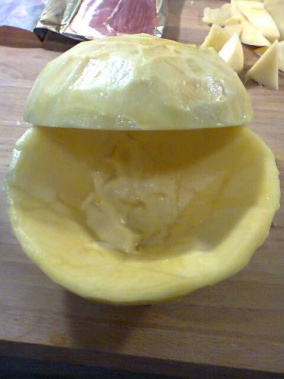 Kuva 12 täytetty lanttu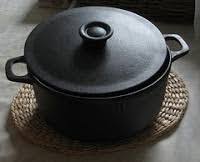 Kuva  rautapataLantut kuoritaan ja pannaan veteen kiehumaan pehmeiksi. Hienonnetut sienet tai liha, korppujauhot, munat ja mausteet sekoitetaan ja vaivataan hyvin. Kun lantut ovat pehmeät, leikataan niihin kansi ja sisällys kaivetaan pois. Osa siitä sekoitetaan täytteeseen, niin että saadaan notkea täyte, jota pannaan koverrettuihin lanttuihin. Kansi pannaan täytteen päälle ja sidotaan langalla, niin ettei se pääse aukenemaan. Voi ruskistetaan rautapadassa ja lantut pannaan siihen ruskistumaan joka puolelta kauniin ruskeiksi. Kuva 12 täytetty lanttuKuva  rautapataPaistetut lantut Paistetut lantut 1keskikokoinen lanttu100 gvoita½ dlsiirappiasuolaavettäPääruoatLiharuoat ymTähteetjäljelle jääneet lantut voidaan käyttää laatikkoihin ymMuistanuoret lantut ruskistetaan keittämättäLanttu kuoritaan ja leikataan kuutioiksi  sekä keitetään hiukan suolatussa vedessä puolipehmeäksi. Lanttukuutiot nostetaan vedestä ja niiden annetaan jäähtyä levitettyinä, niin että ne kuivuvat. Voi ruskistetaan rautapadassa ja siihen pannaan  lanttukuutiot ruskistumaan. Rautapata pidetään suljettuna, mutta sitä ravistellaan aina silloin tällöin, niin että kuutiot eivät pääse palamaan pohjaan. Kun ne ovat ruskeat, kaadetaan siirappi ja hiukan vettä pataan. Sitten se on huoli koko paistumisen ajan, ettei vesi pääse haihtumaan kokonaan  padasta. Ennen tarjoamista maustetaan lantut vielä suolalla. Lanttu kuoritaan ja leikataan kuutioiksi  sekä keitetään hiukan suolatussa vedessä puolipehmeäksi. Lanttukuutiot nostetaan vedestä ja niiden annetaan jäähtyä levitettyinä, niin että ne kuivuvat. Voi ruskistetaan rautapadassa ja siihen pannaan  lanttukuutiot ruskistumaan. Rautapata pidetään suljettuna, mutta sitä ravistellaan aina silloin tällöin, niin että kuutiot eivät pääse palamaan pohjaan. Kun ne ovat ruskeat, kaadetaan siirappi ja hiukan vettä pataan. Sitten se on huoli koko paistumisen ajan, ettei vesi pääse haihtumaan kokonaan  padasta. Ennen tarjoamista maustetaan lantut vielä suolalla. 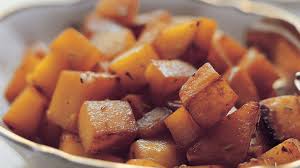 Kuva 14 ruskistetut lanttukuutiot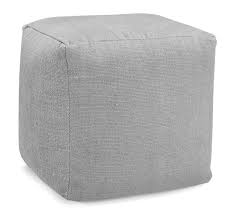 Kuva  kuutioKuva 14 ruskistetut lanttukuutiotKuva  kuutioPaistetut nauriitValmistetaan samoin kuin paistetut lantut, mutta lantun asemesta käytetään ½ kg nauriita.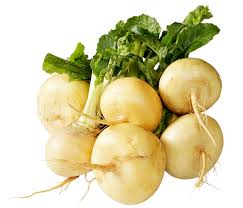 Kuva  naurisTäytetyt nauriitTäytetyt nauriit6pientä naurista1 dl (60 g)korppujauhoja1muna(50 gmanteleita)suolaavalkopippuriavettäPaistamiseen2 rkl voitaPääruoatliharuoat, kasvisruoat ymTähteetjäljelle jääneet nauriit käytetään hienonnettuina laatikkoihin, pyöryköihin ym. Nauriit pestään ja keitetään hiukan suolatussa vedessä pehmeiksi. Ne kuoritaan, niihin leikataan kansi ja siten syntyneestä  aukosta koverretaan sisus pois. Tämä sisus survotaan perunanuijalla tasaiseksi soseeksi ja siihen sekoitetaan jäähtyneenä muna, korppujauhot, kuoritut ja hienonnetut mantelit sekä mausteet. Seos vaivataan hyvin tasaiseksi ja se pannaan  nauriiden aukkoihin, joiden päälle sen jälkeen asetetaan irti leikattu kansi. Voi ruskistetaan  rautapadassa ja nauriit pannaan sinne ruskistumaan joka puolelta. 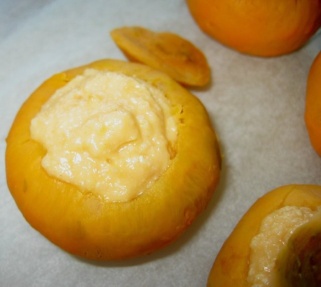 Kuva 17 täytetty naurisNauriit pestään ja keitetään hiukan suolatussa vedessä pehmeiksi. Ne kuoritaan, niihin leikataan kansi ja siten syntyneestä  aukosta koverretaan sisus pois. Tämä sisus survotaan perunanuijalla tasaiseksi soseeksi ja siihen sekoitetaan jäähtyneenä muna, korppujauhot, kuoritut ja hienonnetut mantelit sekä mausteet. Seos vaivataan hyvin tasaiseksi ja se pannaan  nauriiden aukkoihin, joiden päälle sen jälkeen asetetaan irti leikattu kansi. Voi ruskistetaan  rautapadassa ja nauriit pannaan sinne ruskistumaan joka puolelta. Kuva 17 täytetty naurisKeitetyt porkkanat Keitetyt porkkanat 1 kg porkkanoita50 gvoitasuolaahienonnettua persiljaavettäPääruoatporkkanat tarjotaan liha- ja kasvisruokien keraTähteetjäljelle jääneet porkkanat käytetään porkkanasoseeseen, laatikkoihin ym https://www.google.fi/search?gl=fi&hl=fi&tbm=isch&q=koristeluveitsi&spell=1&sa=X&ved=0ahUKEwj1_aucqNTiAhUMlYsKHVSYBKEQBQg8KAA&biw=1366&bih=657&dpr=1#imgrc=_https://www.google.fi/search?gl=fi&hl=fi&tbm=isch&q=koristeluveitsi&spell=1&sa=X&ved=0ahUKEwj1_aucqNTiAhUMlYsKHVSYBKEQBQg8KAA&biw=1366&bih=657&dpr=1#imgrc=_Porkkanat kaavitaan, leikataan suikaleiksi koristeveitsellä  ja keitetään hiukan suolatussa vedessä. Kun ne ovat kypsiä, kaadetaan vesi pois ja sulatettu voi niiden päälle. Persiljaa ripotellaan pinnalle. 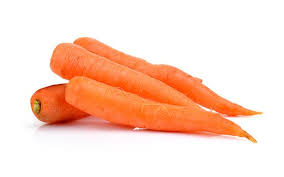 Kuva  porkkana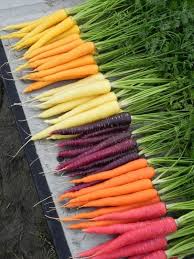 Kuva  sateenkaari värit porkkanoissa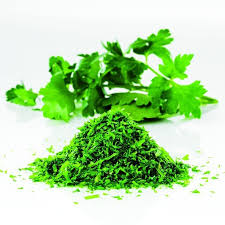 Kuva 20 hienonnettu persilja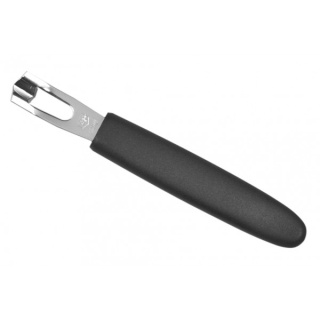 Kuva  koristeluveitsiPorkkanat kaavitaan, leikataan suikaleiksi koristeveitsellä  ja keitetään hiukan suolatussa vedessä. Kun ne ovat kypsiä, kaadetaan vesi pois ja sulatettu voi niiden päälle. Persiljaa ripotellaan pinnalle. Kuva  porkkanaKuva  sateenkaari värit porkkanoissaKuva 20 hienonnettu persiljaKuva  koristeluveitsiPorkkanasosePorkkanasose½ kgporkkanoita3 rkl (90 g)voita1 dlkermaasuolaaPääruoatsose tarjotaan liha- ja kasvisruokien keraTähteetjäljelle jäänyt sose käytetään laatikoihin, pyöryköihin ymPorkkanat kaavitaan, paloitellaan ja keitetään hiukan suolatussa vedessä pehmeiksi. Vesi kaadetaan pois ja porkkanat survotaan soseeksi. Sitten sekoitetaan niihin voi ja kerma, ja sose saa vielä kiehahtaa. Ennen tarjoamista maustetaan se suolalla. 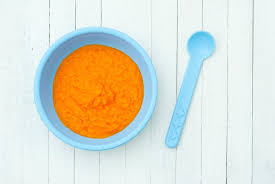 Kuva  porkkanasosePorkkanat kaavitaan, paloitellaan ja keitetään hiukan suolatussa vedessä pehmeiksi. Vesi kaadetaan pois ja porkkanat survotaan soseeksi. Sitten sekoitetaan niihin voi ja kerma, ja sose saa vielä kiehahtaa. Ennen tarjoamista maustetaan se suolalla. Kuva  porkkanasosePaistetut porkkanat 1 Paistetut porkkanat 1 Valmistetaan samoin kuin paistetut lantut, mutta lanttujen asemesta käytetään 1 kg porkkanoitaValmistetaan samoin kuin paistetut lantut, mutta lanttujen asemesta käytetään 1 kg porkkanoitaPaistetut porkkanat 2 Paistetut porkkanat 2 1 kgpieniä porkkanoitasuolaa2munaa2 dlkorppujauhoja100 gvoitaPääruoatliha- ja kasvisruoat ymTähteetjäljelle jääneet porkkanat voidaan hienontaa ja käyttää laatikkoihin ja pyöryköihinPorkkanat kaavitaan ja keitetään hiukan suolatussa vedessä pehmeiksi. Jäähtyneet porkkanat kastetaan vatkattuun munaan ja kieritellään korppujauhoissa. Voi ruskistetaan pannussa ja siinä paistetaan porkkanat joka puolelta ruskeiksi. Porkkanat kaavitaan ja keitetään hiukan suolatussa vedessä pehmeiksi. Jäähtyneet porkkanat kastetaan vatkattuun munaan ja kieritellään korppujauhoissa. Voi ruskistetaan pannussa ja siinä paistetaan porkkanat joka puolelta ruskeiksi. Porkkanamuhennos Porkkanamuhennos ½ kgporkkanoita½ litraavettäsuolaa50 gvoita2 rkl (30 g)vehnäjauhojasokeriapersiljaaPääruoatmuhennos tarjotaan liha- ja kasvisruokien  keraTähteetjäljelle jäänyt muhennos sopii täytteeksi kuoriaisiin, piirakkapaistoksiin ymPorkkanat kaavitaan, paloitellaan  ja keitetään pehmeiksi hiukan suolatussa vedessä. Voi ja vehnäjauhot kiehautetaan ja joukkoon lisätään vähitellen sitä lientä, jossa porkkanat ovat kiehuneet, kunnes saadaan sakea kastike, joka saa kiehua 10 minuuttia, minkä jälkeen se maustetaan suolalla ja sokerilla. Viimeiseksi pannaan porkkananpalaset tähän liemeen, kiehautetaan vielä kerran ka kaadetaan kulhoon. Hienonnettua persiljaa ripotellaan pinnalle. Porkkanat kaavitaan, paloitellaan  ja keitetään pehmeiksi hiukan suolatussa vedessä. Voi ja vehnäjauhot kiehautetaan ja joukkoon lisätään vähitellen sitä lientä, jossa porkkanat ovat kiehuneet, kunnes saadaan sakea kastike, joka saa kiehua 10 minuuttia, minkä jälkeen se maustetaan suolalla ja sokerilla. Viimeiseksi pannaan porkkananpalaset tähän liemeen, kiehautetaan vielä kerran ka kaadetaan kulhoon. Hienonnettua persiljaa ripotellaan pinnalle. Porkkana- ja riisipihvitPorkkana- ja riisipihvit½ kg porkkanoita2 dlriisiryynejä2munaa1 dl vehnäjauhoja1 dlkorppujauhojasuolaasokeriamuskotinkukkaa100 gvoitavettäLisäruoatperunat, vihannekset, salaatit ja hillokkeetPorkkanat kaavitaan, keitetään vedessä pehmeiksi ja jauhetaan lihamyllyssä. Riisiryynit keitetään höyryssä tai runsaassa vedessä pehmeiksi ja sekoitetaan porkkanoihin. Seokseen lisätään vielä toinen munista, suolaa, sokeria ja hiukan muskotinkukkaa. Seosta vaivataan huolellisesti  ja siitä muodostetaan  kahdella veitsellä leikkuulaudalla pihvejä, jotka kieritellään  vehnäjauhoissa, kastetaan vatkattuun munaan ja kieritellään korppujauhoissa. Täten valmistetut pihvit paistetaan voissa pannussa  ruskeiksi kummaltakin puolelta. 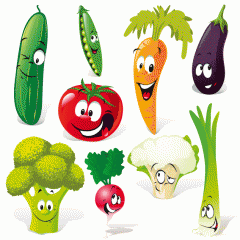 Kuva  vihannekset 1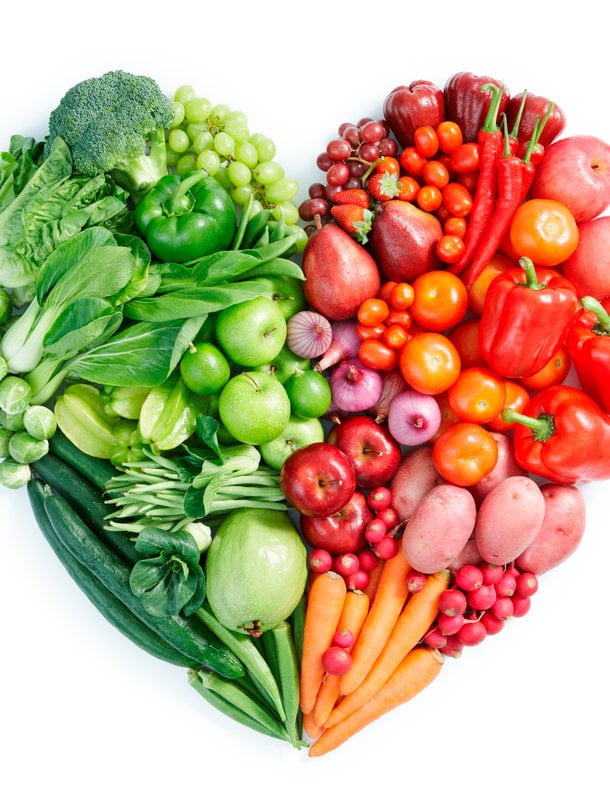 Kuva  vihannekset 2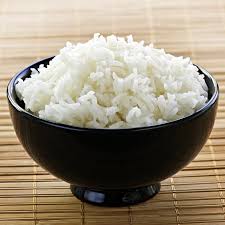 Kuva  riisi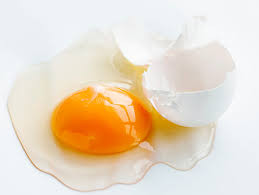 Kuva  kananmunaPorkkanat kaavitaan, keitetään vedessä pehmeiksi ja jauhetaan lihamyllyssä. Riisiryynit keitetään höyryssä tai runsaassa vedessä pehmeiksi ja sekoitetaan porkkanoihin. Seokseen lisätään vielä toinen munista, suolaa, sokeria ja hiukan muskotinkukkaa. Seosta vaivataan huolellisesti  ja siitä muodostetaan  kahdella veitsellä leikkuulaudalla pihvejä, jotka kieritellään  vehnäjauhoissa, kastetaan vatkattuun munaan ja kieritellään korppujauhoissa. Täten valmistetut pihvit paistetaan voissa pannussa  ruskeiksi kummaltakin puolelta. Kuva  vihannekset 1Kuva  vihannekset 2Kuva  riisiKuva  kananmunaPorkkanapihvitPorkkanapihvit500 gporkkanoita200 granskanleipää100 gvoita tai margariinia3munaa3 ½ dlkermaista maitoa1 tlsuolaa1 tlsokeria1/8 tlvalkopippuria½ dl (30g)leipämössöä2 rkl (30 g)perunajauhojaKastike tarjotaan voisulan keraMuistaseokseen voi lisätä hieman madeiraaPorkkanat puhdistetaan, huuhdotaan ja keitetään pehmeiksi suolansekaisessa vedessä. Sitten se kuoritaan, jauhetaan lihamyllyssä, samoin maidossa liotettu leipä. Voi sulatetaan kasarissa ja siihen sekoitetaan porkkanasose sekä jauhettu leipä. Seoksen annetaan kiehahtaa ja sitten kaadetaan jäähtymään. Jäähtyneeseen seokseen pannaan mausteet ja jauhot. Seoksesta muodostetaan pihvejä, jotka paistetaan vaaleanruskeiksi.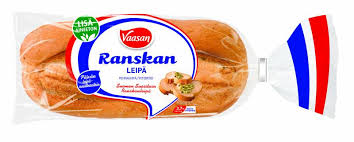 Kuva  ranskanleipä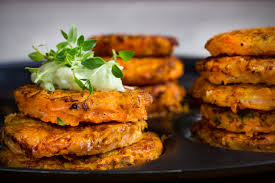 Kuva  porkkanapihvitPorkkanat puhdistetaan, huuhdotaan ja keitetään pehmeiksi suolansekaisessa vedessä. Sitten se kuoritaan, jauhetaan lihamyllyssä, samoin maidossa liotettu leipä. Voi sulatetaan kasarissa ja siihen sekoitetaan porkkanasose sekä jauhettu leipä. Seoksen annetaan kiehahtaa ja sitten kaadetaan jäähtymään. Jäähtyneeseen seokseen pannaan mausteet ja jauhot. Seoksesta muodostetaan pihvejä, jotka paistetaan vaaleanruskeiksi.Kuva  ranskanleipäKuva  porkkanapihvitRiisi- ja porkkanalaatikkoRiisi- ja porkkanalaatikko200 griisiä1 ½ litraamaitoa½ kgporkkanoita50 gvoita2munaasuolaamuskotinkukkaa2 rkl korppujauhoja1 rklsokeria1 rkl hienonnettua manteliaKastikevoisulaLisäruoathillot, liharuoat ymTähteetjäljelle jäänyt laatikko voidaan hienontaa ja käyttää munakkaitten , piirakoiden ja kuoriaisten täytteenäRiisit huuhdotaan ja pannaan maidossa kiehumaa pehmeiksi. Kun puuro on valmista, pannaan se jäähtymään.  Porkkanat kaavitaan ja keitetään pehmeiksi, jauhetaan lihamyllyssä ja sekoitetaan jäähtyneinä puuroon. Kylmään riisi- ja porkkanaseokseen sekoitetaan munat ja mausteet hyvin niitä vatkaten ja puuro kaadetaan voideltuun  vanukasvuokaan, korppujauhoja ripotellaan sen pinnalle ja voi pannaan pieninä  kokkareina päälle. Laatikko saa paistua uunissa vaaleanruskeaksi. 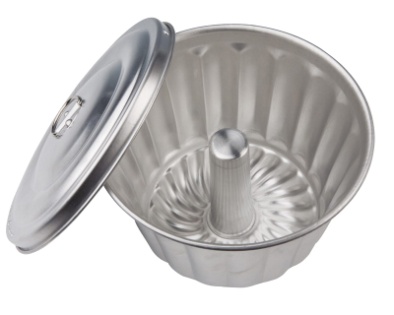 Kuva  vanukasvuoka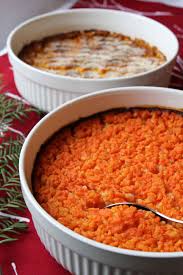 Kuva  porkkanalaatikkoRiisit huuhdotaan ja pannaan maidossa kiehumaa pehmeiksi. Kun puuro on valmista, pannaan se jäähtymään.  Porkkanat kaavitaan ja keitetään pehmeiksi, jauhetaan lihamyllyssä ja sekoitetaan jäähtyneinä puuroon. Kylmään riisi- ja porkkanaseokseen sekoitetaan munat ja mausteet hyvin niitä vatkaten ja puuro kaadetaan voideltuun  vanukasvuokaan, korppujauhoja ripotellaan sen pinnalle ja voi pannaan pieninä  kokkareina päälle. Laatikko saa paistua uunissa vaaleanruskeaksi. Kuva  vanukasvuokaKuva  porkkanalaatikkoHerne- ja porkkanamuhennos Herne- ja porkkanamuhennos ½ litraakuivia herneitä½ kgporkkanoita½ litraavettä2 rkl (½ dl)vehnäjauhojasuolaasokeria50 gvoitaPääruoaterilaiset liharuoat ja – leikkeleetTähteetjäljelle jäänyt muhennos käytetään kuoriaisiin, piirakkapaistoksiin ym Herneet huuhdotaan ja pannaan päivää ennen keittämistä keitinveteensä likoamaan. Herneet pannaan ensin kiehumaan. Porkkanat kaavitaan, paloitellaan ja pannaan herneiden joukkoon vasta, kun herneet ovat puolipehmeät. Kun sekä herneet että porkkanat ovat pehmeät, sekoitetaan niihin vehnäjauhot, ja muhennos saa vielä kiehua 10 minuuttia. Sitten se maustetaan, voi lisätään ja muhennos tarjotaan kuumana. 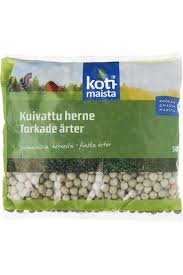 Kuva 31 kuivattu herneHerneet huuhdotaan ja pannaan päivää ennen keittämistä keitinveteensä likoamaan. Herneet pannaan ensin kiehumaan. Porkkanat kaavitaan, paloitellaan ja pannaan herneiden joukkoon vasta, kun herneet ovat puolipehmeät. Kun sekä herneet että porkkanat ovat pehmeät, sekoitetaan niihin vehnäjauhot, ja muhennos saa vielä kiehua 10 minuuttia. Sitten se maustetaan, voi lisätään ja muhennos tarjotaan kuumana. Kuva 31 kuivattu herneRuskistetut sipulit 1 Ruskistetut sipulit 1 ½ kgpieniä sipuleita100 gvoitasuolaa½ dl (75 g)siirappiavettäPääruoatpaisti ja useat liharuoatTähteetjäljelle jääneet sipulit käytetään hienoksi hakattuna, kastikkeisiin ym Sipulit kuoritaan ja keitetään hiukan suolatussa vedessä pehmeiksi. Voi ruskistetaan pannussa ja siihen  pannaan sipulit ruskistumaan hyvin jokaiselta puolelta. On varottava, että ne eivät pääse palamaan. Kun ne ovat ruskeita, pannaan siirappi sipulien päälle, ja kun ne ovat kiehuneet vähän aikaa, lisätään pannuun hiukan vettä, ja sipulit saavat vielä kiehahtaa. Sipuli voidaan samalla tavalla paistaa myöskin viipaleina.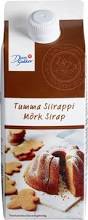 Kuva  siirappiSipulit kuoritaan ja keitetään hiukan suolatussa vedessä pehmeiksi. Voi ruskistetaan pannussa ja siihen  pannaan sipulit ruskistumaan hyvin jokaiselta puolelta. On varottava, että ne eivät pääse palamaan. Kun ne ovat ruskeita, pannaan siirappi sipulien päälle, ja kun ne ovat kiehuneet vähän aikaa, lisätään pannuun hiukan vettä, ja sipulit saavat vielä kiehahtaa. Sipuli voidaan samalla tavalla paistaa myöskin viipaleina.Kuva  siirappiRuskistetut sipulit 2 Ruskistetut sipulit 2 ½ kgsuuria espanjansipuleita100 gvoitasuolaavettäPääruoatpaistitNäitä sipuleita varten on olemassa erilaisia eri pannuja, joissa syvennys joka sipulia varten, mutta voidaan ne hyvin paistaa tavallisessa paistinpannussakin uunissa. Voi ruskistetaan ensin pannussa liedellä, kuoritut sipulit pannaan siihen ja pannu sitten uuniin. Jos ne kuivuvat, lisätään vettä. Sipulit voidaan myöskin ensin keittää vedessä pehmeiksi ja sitten paistaa ruskeiksi pannussa uunissa. 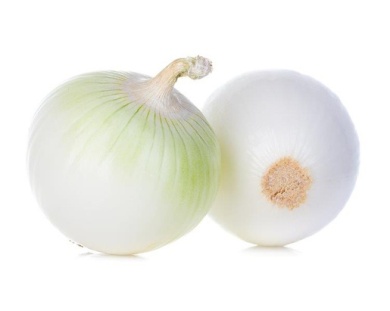 Kuva  espanjansipuli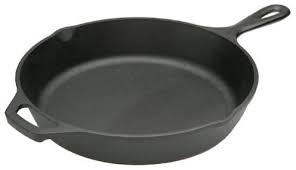 Kuva  uuninkestävä paistinpannuhttps://www.google.fi/search?hl=fi&gl=fi&tbm=isch&sa=1&ei=OFr7XNmyFYSFwPAPpLaEwAc&q=uunin+kest%C3%A4v%C3%A4+pannu&oq=uunin+kest&gs_l=img.1.0.0i24l2j0i10i24.437004.444280..445178...2.0..3.328.3001.1j10j5j1......0....1..gws-wiz-img.....0..35i39j0j0i5i30j0i5i10i30j0i30j0i8i30.jDXX5BxiQNA#imgrc=_Näitä sipuleita varten on olemassa erilaisia eri pannuja, joissa syvennys joka sipulia varten, mutta voidaan ne hyvin paistaa tavallisessa paistinpannussakin uunissa. Voi ruskistetaan ensin pannussa liedellä, kuoritut sipulit pannaan siihen ja pannu sitten uuniin. Jos ne kuivuvat, lisätään vettä. Sipulit voidaan myöskin ensin keittää vedessä pehmeiksi ja sitten paistaa ruskeiksi pannussa uunissa. Kuva  espanjansipuliKuva  uuninkestävä paistinpannuhttps://www.google.fi/search?hl=fi&gl=fi&tbm=isch&sa=1&ei=OFr7XNmyFYSFwPAPpLaEwAc&q=uunin+kest%C3%A4v%C3%A4+pannu&oq=uunin+kest&gs_l=img.1.0.0i24l2j0i10i24.437004.444280..445178...2.0..3.328.3001.1j10j5j1......0....1..gws-wiz-img.....0..35i39j0j0i5i30j0i5i10i30j0i30j0i8i30.jDXX5BxiQNA#imgrc=_Sipulit Sipulit 4suurta espanjansipuliasuolaa1munakorppujauhoja100 gvoitavettäPääruoatperunat, vihannekset, salaatit ja hillokkeet (marjoista tai hedelmistä tehty hiukan keittäen tai keittämättä tehty säilyke tai jälkiruoka, kompottiTähteetjäljelle jääneet sipulit käytetään uunimunakkaaseen, salaatteihin, majoneesikastikkeen kera tai hienonnettuna sillin kera voileipäpöydässäSipulit keitetään vedessä pehmeiksi ja leikataan poikittain paksuiksi viipaleiksi, joiden kummallekin puolelle ripotellaan suolaa. Sipuliviipaleet kastetaan vatkattuun munaan ja korppujauhoihin sekä paistetaan voissa pannussa vaaleanruskeiksi. 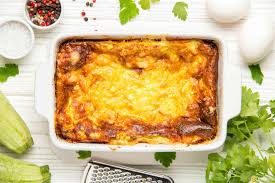 Kuva  uunimunakas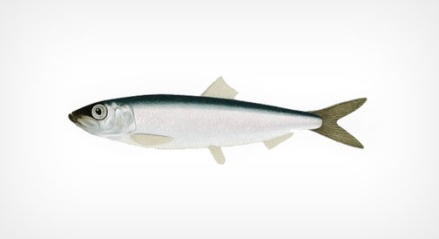 Kuva  silli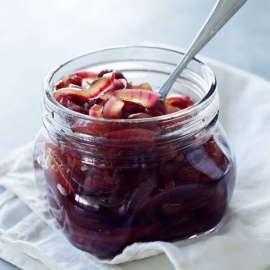 Kuva  punasipulihilloke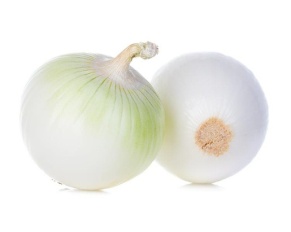 Kuva  espanjansipuliKuva  vihanneksetSipulit keitetään vedessä pehmeiksi ja leikataan poikittain paksuiksi viipaleiksi, joiden kummallekin puolelle ripotellaan suolaa. Sipuliviipaleet kastetaan vatkattuun munaan ja korppujauhoihin sekä paistetaan voissa pannussa vaaleanruskeiksi. Kuva  uunimunakasKuva  silliKuva  punasipulihillokeKuva  espanjansipuliKuva  vihannekset Sipulimuhennos Sipulimuhennos½ kgsuuria sipuleita60 gvoita3 rkl (40 g)vehnäjauhoja½ litraakermaasuolaavalkopippuriaPääruoatperunat, liha- ja kalaleikkeet ymTähteetjäljelle jäänyt sipulimuhennos käytetään vihanneslaatikoihin ym Sipulit kuoritaan ja keitetään  hiukan suolatussa vedessä pehmeiksi. Ne leikataan poikittain paksuiksi viipaleiksi. Voi ja vehnäjauhot  kiehautetaan ja seokseen lisätään kerma vähitellen; sen annetaan kiehua 10 minuuttia. Sipuliviipaleet sekoitetaan joukkoon, muhennos maustetaan ja sen annetaan vielä kerran kiehahtaa. 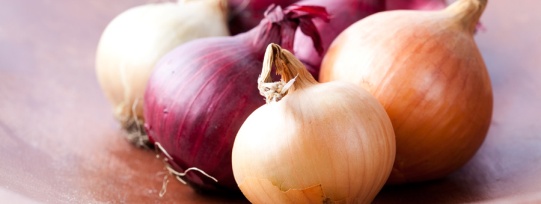 Kuva  sipuli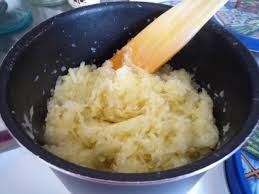 Kuva  sipulimuhennos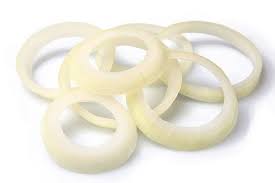 Kuva  sipuliviipaleSipulit kuoritaan ja keitetään  hiukan suolatussa vedessä pehmeiksi. Ne leikataan poikittain paksuiksi viipaleiksi. Voi ja vehnäjauhot  kiehautetaan ja seokseen lisätään kerma vähitellen; sen annetaan kiehua 10 minuuttia. Sipuliviipaleet sekoitetaan joukkoon, muhennos maustetaan ja sen annetaan vielä kerran kiehahtaa. Kuva  sipuliKuva  sipulimuhennosKuva  sipuliviipaleRanskalainen pinaattiRanskalainen pinaatti1 kg (tai 150 g )tuoretta tai (kuivattua pinaattia)100 gvoitasuolaasokeria150 granskanleipääPääruoatkoviksi keitetyt munat, kala- ja liharuoatTähteetjäljelle jäänyt muhennos käytetään keittoihin, täytteeksi munakkaisiin, kuoriaisiin ymTuoreet pinaatit keitetään vedessä, siivilöidään ja hakataan karkeiksi. Jos käytetään kuivattua pinaattia, keitetään se 2 dl:ssä vettä puuroksi. Voi sulatetaan kattilassa ja siihen sekoitetaan  vähitellen hienonnettu pinaatti tai kiehautettu kuiva pinaatti, seos saa kiehahtaa, ja sitten se maustetaan. Leipä leikataan noin 1 cm:n paksuisiksi viipaleiksi ja paahdetaan. Paahdettu leipä leikellään kolmioiksi tai neliöiksi, jotka pannaan tarjolle vietävään pinaattiin yksi kulma ylöspäin noin 5 cm:n päähän toisistaan. 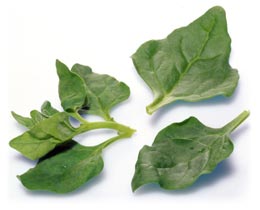 Kuva  tuore pinaatti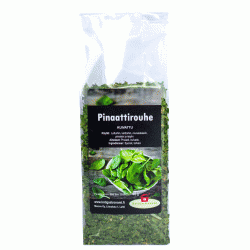 Kuva  pinaattirouhehttp://sadunpuoti.fi/index.php?route=product/product&product_id=1161Kuva  ranskanleipäTuoreet pinaatit keitetään vedessä, siivilöidään ja hakataan karkeiksi. Jos käytetään kuivattua pinaattia, keitetään se 2 dl:ssä vettä puuroksi. Voi sulatetaan kattilassa ja siihen sekoitetaan  vähitellen hienonnettu pinaatti tai kiehautettu kuiva pinaatti, seos saa kiehahtaa, ja sitten se maustetaan. Leipä leikataan noin 1 cm:n paksuisiksi viipaleiksi ja paahdetaan. Paahdettu leipä leikellään kolmioiksi tai neliöiksi, jotka pannaan tarjolle vietävään pinaattiin yksi kulma ylöspäin noin 5 cm:n päähän toisistaan. Kuva  tuore pinaattiKuva  pinaattirouhehttp://sadunpuoti.fi/index.php?route=product/product&product_id=1161Kuva  ranskanleipäPinaattimuhennosPinaattimuhennos1 kg (75-100 g)tuoretta tai (kuivattua pinaattia)50- 100 gvoita2 rkl vehnäjauhoja3-4 dlkermamaitoasuolaasokeria2 munaavähänpinaatin keitinlientäPääruoatkala-, muna- ja liharuoatTähteetjäljelle jäänyt muhennos käytetään munakkaitten, kuoriaisten ym täytteenäMuistanykyään sekoitetaan usein pinaatti keittämättömänä hienonnettuna muhennokseenTuoreet pinaatit kiehautetaan vedessä ja hakataan aivan hienoiksi. Kuivat pinaatit keitetään 2 dl:ssä vettä puuroksi. Voi ja vehnäjauhot kiehautetaan ja seokseen lisätään hienonnettu pinaatti, kerma ja niin paljon pinaatin keitinlientä, että saadaan kohtalaisen sakea muhennos, jota keitetään 10 minuuttia. Muhennos maustetaan suolalla ja sokerilla sekä koristetaan koviksi keitetyillä munilla. Tuoreet pinaatit kiehautetaan vedessä ja hakataan aivan hienoiksi. Kuivat pinaatit keitetään 2 dl:ssä vettä puuroksi. Voi ja vehnäjauhot kiehautetaan ja seokseen lisätään hienonnettu pinaatti, kerma ja niin paljon pinaatin keitinlientä, että saadaan kohtalaisen sakea muhennos, jota keitetään 10 minuuttia. Muhennos maustetaan suolalla ja sokerilla sekä koristetaan koviksi keitetyillä munilla. 